                                                                                                           ПРОЕКТ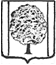 ПОСТАНОВЛЕНИЕАДМИНИСТРАЦИИ ПАРКОВСКОГО  СЕЛЬСКОГО ПОСЕЛЕНИЯТИХОРЕЦКОГО  РАЙОНА  от ________________                                                                             № ______посёлок ПарковыйО внесении изменений в постановление  администрации Парковского сельского поселения Тихорецкого района от 3 октября 2017 года № 200   «Об утверждении муниципальной программы Парковского сельского поселения Тихорецкого района «Формирование современной городской среды» на 2018-2022 годыВ соответствии с постановлением Правительства Российской Федерации от 9 февраля 2019 года № 106 «О внесении изменений в приложение № 15 к  государственной программе Российской Федерации «Обеспечение доступным и комфортным жильем и коммунальными услугами граждан Российской Федерации», в  целях уточнения финансирования мероприятий муниципальной    программы Парковского сельского поселения Тихорецкого района  «Формирование современной городской среды» на 2018-2022 годы                    на 2019 год, изменения сроков реализации  муниципальной программы и уточнения адресного списка дворовых, общественных  территорий, формирования  адресного списка объектов, находящихся в собственности (пользовании) юридических лиц и индивидуальных предпринимателей,  участвующих в муниципальной программе,  п о с т а н о в л я ю:1.Внести в постановление  администрации Парковского сельского поселения Тихорецкого района от 3 октября 2017 года № 200  «Об утверждении муниципальной программы Парковского сельского поселения Тихорецкого района «Формирование современной городской среды» на 2018-2022 годы         ( с изменениями от 31 октября 2017 года № 217,  от 16 августа 2018 года № 172, от 15 октября 2018 года № 201 ) (далее- Программа) следующие изменения:1.1.Наименование изложить в следующей редакции «Об утверждении муниципальной программы Парковского сельского поселения Тихорецкого района «Формирование современной городской среды» на 2019-2024 годы;1.2.Приложение изложить в новой редакции.2.Общему отделу администрации Парковского сельского поселения Тихорецкого района (Лукьянова) обнародовать настоящее  постановление в специально установленных местах и разместить его на официальном сайте администрации Парковского сельского поселения Тихорецкого района в информационно-телекоммуникационной сети  «Интернет».3. Постановление вступает в силу со дня его обнародования.Глава Парковского сельского поселенияТихорецкого района                                                                              Н.Н.Агеев                                            ЛИСТ  СОГЛАСОВАНИЯпроекта  постановления администрации Парковского сельского поселения Тихорецкого районаот________________№ ____О внесении изменений в постановление  администрации Парковского сельского поселения Тихорецкого района от 3 октября 2017 года № 200   «Об утверждении муниципальной программы Парковского сельского поселения Тихорецкого района «Формирование современной городской среды»                на 2018-2022 годыПроект  внесен:Начальник общего отдела администрацииПарковского сельского поселенияТихорецкого района                                                                             Е.В.ЛукьяноваСоставитель проекта: Ведущий специалистфинансовой службы администрацииПарковского сельского поселенияТихорецкого района                                                                          А.Д.РоманченкоПроект согласован:Заместитель главыПарковского сельского поселенияТихорецкого района                                                                                 В.А.ВласовВедущий специалистфинансовой службы администрацииПарковского сельского поселенияТихорецкого района                                                                             Н.А.Белоусова